Publicado en Madrid el 02/12/2022 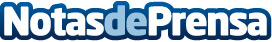 I Exposición Solidaria de la Fundación Cione Ruta de la Luz: "Miradas del Mundo"La Fundación Cione Ruta de la Luz organiza una exposición pictórica solidaria, que ya se puede ver en internet, y que se mostrará al público en un sitio emblemático como el Círculo de Bellas Artes de Madrid el próximo 16 de diciembre. Los fondos recaudados, se van a destinar a financiar un proyecto en Senegal de la Fundación. Los cuadros son aportaciones tanto de autores vinculados a Cione Grupo de Ópticas, como de artistas de reconocido prestigioDatos de contacto:Javier Bravo606411053Nota de prensa publicada en: https://www.notasdeprensa.es/i-exposicion-solidaria-de-la-fundacion-cione Categorias: Internacional Artes Visuales Sociedad Madrid Solidaridad y cooperación http://www.notasdeprensa.es